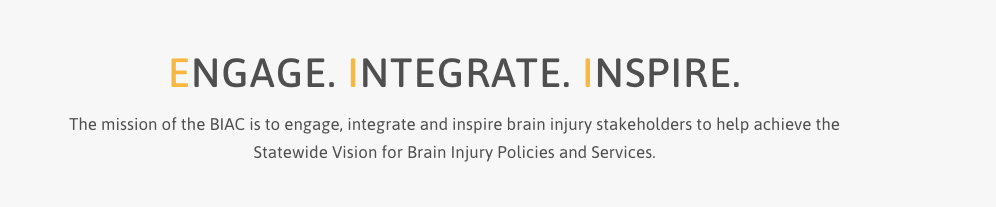 Brain Injury Advisory Council (BIAC) MeetingJune 11, 2021 - 10:00 a.m. - 12:30 p.m.  CTAGENDA                                   10:00 am: *Call the meeting to order – Roll Call and Introduce new BIAC members; Rhonda Alcorn, Tamara Snider, Michelle Ploeger – Judy Nichelson* Approve March 12, 2021 meeting minutes and June 11, 2021 meeting agenda – Judy Nichelson* Open meeting announcement and public comment, if any – Judy Nichelson* Brain Injury Regional School Support Teams (BIRSST) – Jo Gunderson* BIA-NE update on programs, services, and supports – Peggy Reisher* Break, 5 minutes* Committee Reports:	Membership 	Public Policy	Network Capacity Building* Peer to Peer Support Pilot update – Emaly Ball* BI Trust Fund update – Peggy Reisher* Break, 5 minutes* ACL Federal TBI Program updates – Keri Bennett* New Business12:30 pm:  Adjourn Next meeting: September 10, 2021